德惠市人民法院人民监督员选任方案为进一步健全和完善人民法院外部监督机制，提高执法水平和办案质量，确保依法公正履行审判职责，维护社会公平正义，经院党组研究，决定在全市范围内公开选任人民监督员，特制定方案如下：一、人民监督员的职责人民监督员以兼职形式对德惠市人民法院审判执行、司法改革、队伍建设、党风廉政建设和反腐败等工作进行监督、提出意见和建议。二、选任名额本次共选任人民监督员15名。三、任职期限人民监督员每届任期五年，连续任职不得超过两届。省级人民监督员和市级人民监督员不得兼任。四、选任条件（一）坚持中国共产党领导，拥护党的路线、方针、政策，坚决维护习近平总书记的核心地位，坚决维护党中央权威和集中 统一领导，遵守中华人民共和国宪法和法律、法规，具有中华人 民共和国国籍；（二）热心法治建设事业，有较强的责任心，认真履行职责，热爱人民监督员工作；（三）坚持原则、实事求是，密切联系群众、公正廉洁、作风正派，遵守职业道德和社会公德；（四）身体健康；（五）受过刑事处罚及尚在党纪、政务处分影响期内的人员，以及其他不适宜担任特约监督员的人员，不得聘请为特约监督员。五、选任程序人民监督员的聘请由德惠市人民法院依照下列程序进行：（一）根据工作需要，商市人大、市政协、市工商联等机关提出人民监督员推荐人选，并征得被推荐人所在单位及本人同意；（二）经院党组对推荐人选进行研究后正式确定；（三）聘请人选名单及意见抄送人民监督员所在单位及推荐单位；（四）颁发聘书，向社会公布人民监督员名单。　六、其他要求德惠市人民法院各庭室部门应当积极支持、协助、配合人民监督员工作，自觉接受监督，高度重视人民监督员的意见和建议，并认真办理，及时反馈。对阻挠人民监督员履行职责，拒不接受监督或打击报复人民监督员的，将依照有关法律和纪律予以严肃处理。院党组每年至少召开一次人民监督员座谈会，通报全市法院工作情况，征求意见、建议并予以反馈。德惠市人民法院2020年6月18日德惠市人民法院人民监督员登记表姓  名姓  名鲁文静性  别女女出生日期1973.21973.2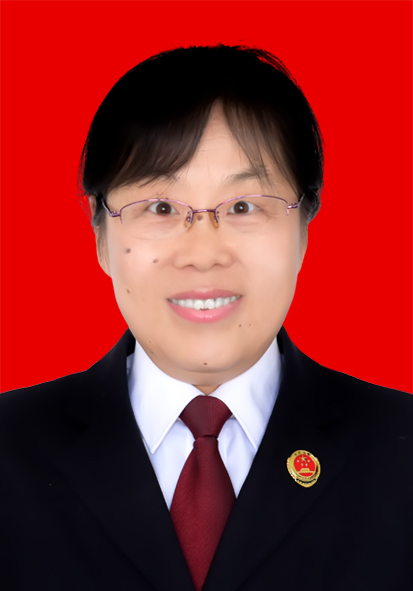 籍  贯籍  贯德惠民  族汉族汉族政治面貌群众群众健康状况健康状况健康参加工作时    间1993.71993.7学  历本科本科身份证号身份证号220124197302260027220124197302260027220124197302260027220124197302260027220124197302260027220124197302260027220124197302260027220124197302260027现工作单位及职务现工作单位及职务现工作单位及职务德惠市人民检察院综合业务部主任德惠市人民检察院综合业务部主任德惠市人民检察院综合业务部主任德惠市人民检察院综合业务部主任德惠市人民检察院综合业务部主任德惠市人民检察院综合业务部主任德惠市人民检察院综合业务部主任社会兼职社会兼职社会兼职无无无无无无无联系电话联系电话联系电话1784302010617843020106电子邮箱电子邮箱电子邮箱工作简历1993.7~~~1994.5德惠市计划生育指导站
1994.5~~~现在德惠市人民检察院1993.7~~~1994.5德惠市计划生育指导站
1994.5~~~现在德惠市人民检察院1993.7~~~1994.5德惠市计划生育指导站
1994.5~~~现在德惠市人民检察院1993.7~~~1994.5德惠市计划生育指导站
1994.5~~~现在德惠市人民检察院1993.7~~~1994.5德惠市计划生育指导站
1994.5~~~现在德惠市人民检察院1993.7~~~1994.5德惠市计划生育指导站
1994.5~~~现在德惠市人民检察院1993.7~~~1994.5德惠市计划生育指导站
1994.5~~~现在德惠市人民检察院1993.7~~~1994.5德惠市计划生育指导站
1994.5~~~现在德惠市人民检察院1993.7~~~1994.5德惠市计划生育指导站
1994.5~~~现在德惠市人民检察院本人承诺以上所填内容属实，提供材料真实，本人符合人民监督员选人条件，志愿担任人民监督员，遵守人民监督员管理制度。                                  签  名鲁文静                               2020   年 7 月 21 日推荐机关意见年  月  日      盖章选任机关意见年  月  日      盖章备  注